ОБУЧЕНИЕВторое высшее образование - получение новых знаний и получения новой квалификации лицами, которые уже имеют высшее образование, по направлениям и специальностям. Продолжительность обучения 2 года. Выпускники получают диплом государственного образца и приложение к диплому.Наибольшей популярностью пользуются такие направления подготовки:Срок обучения – 2 года, форма обучения очно-заочная (за счет физических и юридических лиц). Принимаются лица, имеющие высшее образование.Для поступления необходимо предоставить следующие документы:-    Паспорт (оригинал, копия 1,2 и прописка)-    Идентификационный код (копия)-    Медицинская справка (форма 086-У)-    Справка с места работы (при наличии)-    3 фото 3x4 в официальной форме одежды-    Диплом о высшем  образовании и приложение к диплому (оригинал, копия)Приём документов с 26 июня по 31 июля 2020 года (зачисление до 27 августа 2020 года). Срок проведения университетом собеседования 17 августа 2020 года.Приём документов с 01 октября по 20 ноября 2020 года (зачисление до 25 ноября 2020 года). Срок проведения университетом собеседования 21 ноября 2020 года.АДРЕС МЕСТОНАХОЖДЕНИЯ:ЛНР, г. Луганск, Артемовский район, городок ЛНАУ, 1.Государственное образовательное учреждение Луганской Народной Республики «Луганский национальный аграрный университет»(ГОУ ЛНР ЛНАУ)Центр последипломного образования и повышения квалификации(ЦПО и ПК, главный корпус кабинет Г – 205).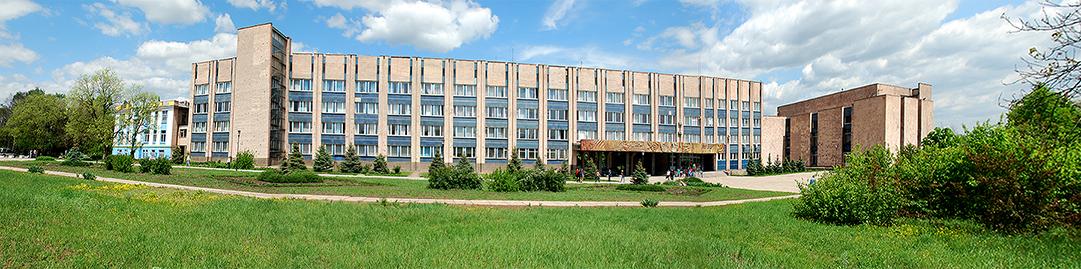 Руководитель центра последипломного образования и повышения квалификации:Чеботарева Елена НиколаевнаМетодисты по учебно-методической работе:Бордачева Лариса ДмитриевнаШаргородская Оксана ДмитриевнаКонтактный телефон:072-123-03-47E-mail: zpo@lnau.su ВТОРОЕ ВЫСШЕЕ ОБРАЗОВАНИЕВТОРОЕ ВЫСШЕЕ ОБРАЗОВАНИЕВТОРОЕ ВЫСШЕЕ ОБРАЗОВАНИЕ№ п/пНаправления подготовкиСтоимость обучения(за год, рос. руб.)1.35.03.04  Агрономия 6000,002.35.03.01  Лесное дело6000,003.36.03.02  Зоотехния6000,004. 38.03.01  Экономика (профиль образования: учет и аудит; финансы и кредит; экономика предприятия)10000,005.38.03.02  Менеджмент (профиль образования: менеджмент организаций; маркетинг)10000,006.38.03.05  Бизнес-информатика (профиль образования: программная инженерия)10000,007.35.03.06  Агроинженерия (профиль образования: технические системы в агробизнесе)7000,008.05.03.06  Экология и природопользование (профиль образования: экология)10000,009.19.03.03  Продукты питания животного происхождения: (профиль образования: технология мяса и мясных продуктов; технология молока и молочных продуктов)7000,0010.08.03.01 Строительство (профиль образования: промышленное и гражданское строительство; автомобильные дороги)10000,0011.21.03.02  Землеустройство и кадастры10000,00